ALLEGATO CMisura 19 – Sviluppo Locale di Tipo PartecipativoSottomisura 19.2 – Azioni della strategia di sviluppo locale di tipo partecipativoAzione 5: Potenziamento dell'offerta ricreativa, sportiva e culturale locale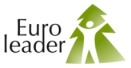 Dichiarazione – Piano aziendaleTITOLO DELL’OPERAZIONE________________________________________________Il/la sottoscritto/a __________________________________________ cod. fisc. ______________________nato/a a ____________________________________________________Prov. _____________ il ______________e residente a ___________________________________________Prov. _____________ in via _________________________________,tel ________________ mobile____________________indirizzo mail: ________________________________, indirizzo p.e.c.: _______________________________ in qualità di (barrare la voce che interessa) legale rappresentante		 soggetto legittimato a firmareNel caso di persone fisiche che intendono avviare una nuova attività ricreativa /sportiva / culturale i dati vanno inseriti nella tabella “in via previsionale” e ove pertinente.intende presentare domanda di sostegno a valere sulla SSL di Euroleader, Azione 5 bando “Potenziamento dell'offerta ricreativa, sportiva e culturale locale” e, a tale scopo, consapevole delle sanzioni penali previste dall’art. 76 del D.p.r. 445/2000, nel caso di mendaci dichiarazioni, falsità negli atti, uso o esibizione di atti falsi o contenenti dati non più rispondenti a verità,DICHIARAdi possedere tutti i requisiti di ammissibilità richiesti all’Articolo 7–Beneficiari e requisiti di ammissibilità dal bando sopra indicato, come di seguito elencati:DICHIARA altresì (barrare ove pertinente)e si impegna a realizzare in caso di concessione del sostegno le operazioni descritte dal Piano aziendale allegato alla presente dichiarazione.	_______________________________	_______________________________	(Luogo e data)	(Firma)Ai sensi dell’art. 38 del DPR n. 445/2000, la sottoscrizione non è soggetta ad autenticazione ove sia apposta alla presenza del dipendente addetto a riceverla ovvero la richiesta sia presentata unitamente a copia fotostatica, firmata in originale, di un documento d’identità del sottoscrittore.Il documento informatico sottoscritto con firma elettronica avanzata, qualificata o digitale, formato nel rispetto delle regole tecniche di cui all’articolo 20, comma 3, che garantiscono l’identificabilità dell’autore, l’integrità o l’immodificabilità del documento, ha l’efficacia prevista dall’articolo 2702 del codice civile.Piano di sviluppo1. Soggetto ProponenteMicro o piccola imprese ☐Associazione☐Soggetto privato con personalità giuridica☐Ente pubblico ☐Proprietà collettive  ☐Soggetto che intende avviare un’attività ricreativa/sportiva/culturale☐* vedasi le definizioni e le modalità di calcolo del Reg. UE 702/2014 e allegare bilancio o documentazione equivalente** si tiene conto dei dati relativi anche a eventuali imprese associate o collegate.Ai fini della definizione della tipologia di impresa riportata nella tabella precedente, si specifica che:	è un’impresa AUTONOMA, così come definita dall’art. 3, paragrafo 1, dell’Allegato I del regolamento (UE) n. 702/2014 della Commissione del 25 giugno 2014;	è un’impresa ASSOCIATA, così come definita dall’art. 3, paragrafo 2, dell’Allegato I del regolamento (UE) n. 702/2014 della Commissione del 25 giugno 2014;	è un’impresa COLLEGATA, così come definita dall’art. 3, paragrafo 3, dell’Allegato I del regolamento (UE) n. 702/2014 della Commissione del 25 giugno 2014;	non è un’impresa cui si applica l’art. 3, paragrafo 4, dell’Allegato I del regolamento (UE) n. 702/2014 della Commissione del 25 giugno 2014, riguardante la partecipazione o il controllo da parte di enti pubblici;	è un’impresa cui si applica l’art. 3, paragrafo 4, dell’Allegato I del regolamento (UE) n. 702/2014 della Commissione del 25 giugno 2014, riguardante la partecipazione o il controllo da parte di enti pubblici.ATTENZIONE: nel caso di imprese ASSOCIATE o COLLEGATE è necessario compilare le tabelle riportate in Allegato 1 al presente piano aziendale.2. Riferimenti dell’attivitàimpresa/attività da costituire	attività che intende esercitare (specificare: 	)ubicazione previstadell’operazione (specificare: 	)Indirizzo (via, numero civico, CAP, Comune) _______________________________________Daticatastali:Censito catastalmente al NCEUFoglio n. ______ Mappale __________ Sub __________disponibilità immobili:	proprietà 	affitto 	comodato 	altro (specificare) _____________impresa/attività già costituita	attività che intende esercitare (specificare: 	)ubicazione prevista (specificare: 	)Daticatastali:Censito catastalmente al NCEU         Foglio n. ______ Mappale __________ Sub __________disponibilità immobili:	proprietà 	affitto 	comodato 	altro (specificare) _____________Nel caso di persone fisiche che intendono avviare una nuova attività ricreativa /sportiva / culturale i dati vanno inseriti nella tabella “in via previsionale” e ove pertinente3. Composizione del soggetto proponenteETÀ GENERE  4. Progetto di sviluppo dell’attività ricreativa/sportiva/culturale5. Adempimenti e cronoprogramma delle attività6. Previsione di attività7. Effetti ambientali8. Innovazione9. Quadro economicoDescrizione degli interventi previsti e dei costi preventivatiCompilare la seguente tabella in funzione ditutte le tipologie di costi indicati nel progetto.L’IVA: È spesa ammissibile in quanto non recuperabile dal beneficiario Non è spesa ammissibile in quanto recuperabile dal beneficiarioVerifica costo ammissibile per i costi di cui all’art. 12, comma 3, lettere b), c), d), e), f) e g) del BandoFinanziamento dell’operazione Costo complessivo dell’operazione	:	000 €Costo complessivo dell’operazione richiesto a finanziamento	:	000 €Contributo richiesto (____,__% del costo richiesto a finanziamento) 	:	000 €Risorse finanziarie proprie 	:	000 €Prestiti da terzi (mutui…)	:	000 €Altro (specificare) .……………………………………………………………………………………………………………:		000 €10. Criteri di selezioneOPERAZIONI GESTITE IN MAGGIORANZA DA GIOVANI COINVOLTI IN RUOLI DI RESPONSABILITÀNO SIAllega: ________________________________________OPERAZIONI GESTITE IN MAGGIORANZA DA DONNE COINVOLTE IN RUOLI DI RESPONSABILITÀNO SIAllega: ________________________________________OPERAZIONE DI CREAZIONE DI STRUTTURE PER ATTIVITÀ STABILIProgetti che prevedono attività stabili fruibili tutto l’annoNO SIAllega/Descrizione _____________________________________Progetti che prevedono attività stabili fruibili stagionalmenteNO SIAllega/Descrizione _____________________________________INTERVENTI SU STRUTTURE GIÀ ESISTENTIProgetti che prevedono attività stabili fruibili tutto l’annoNO SIAllega/Descrizione _____________________________________Progetti che prevedono attività stabili fruibili stagionalmenteNO SIAllega/Descrizione _____________________________________PROGETTI CHE PREVEDONO L’UTILIZZO DI TECNOLOGIE DELL'INFORMAZIONE E DELLA COMUNICAZIONE (ICT) Investimenti e tecnologie che permettano di garantire servizi di connettivitàNO SIDescrizione _____________________________________Investimenti in tecnologie innovative, per l’adozione di nuove tecnologie digitali per lo sviluppo e gestione dei mercati di riferimento dell’attività ricreativa, sportiva, culturaleNO SIDescrizione _____________________________________Investimenti in tecnologie innovative per l’adozione di tecnologie digitali innovative per il controllo e la gestione dell'immobile/area adibita all’attività ricreativa, sportiva, culturaleNO SIDescrizione _____________________________________IL SUPERAMENTO DEGLI OSTACOLI ALL’ACCESSO DA PARTE DI PERSONE CON DISABILITÀ FINALIZZATI UNICAMENTE AL RAGGIUNGIMENTO DI STANDARD SUPERIORI A QUELLI MINIMI DI LEGGERealizzazione di interventi per il raggiungimento di standard superiori a quelli minimi di leggeNO SIAllega _____________________________________INTERVENTI CHE NON COMPORTANO “CONSUMO DI SUOLO”Interventi di carattere edilizio che non comportano “consumo di suolo”NO SIAllega _____________________________________Applicabilità dei criteri di selezione (articolo 16 del bando)AllegatiAl Piano aziendale devono essere allegati i documenti indicati nell’art. 15 del bando. La mancanza di tali documenti determina la non ammissibilità dei costi ai quali gli stessi fanno riferimento.Devono inoltre essere allegati eventuali documenti comprovanti il possesso dei criteri per i quali si richiede l’attribuzione di punteggio.Luogo e dataIL DICHIARANTE____________________________________Firma INFORMATIVA SUL TRATTAMENTO DEI DATI (REGOLAMENTO UE 2016/679 DEL 27.04.2016)Oggetto del trattamento: la raccolta e il trattamento dei dati personali (nome, cognome, indirizzo mail e recapito telefonico) sono effettuati da Euroleader scrl solo ed esclusivamente per le finalità del bando “Potenziamento dell’offerta ricreativa sportiva e culturale locale” della Strategia di Sviluppo Locale 2014-2020 del GAL Euroleader.Finalità e natura del trattamento:il trattamento viene effettuato per permettere la partecipazione al bando dell’Azione 5 “Potenziamento dell’offerta ricreativa sportiva e culturale locale” della Strategia di Sviluppo Locale 2014-2020 del GAL Euroleader I dati raccolti sono indispensabili per l’istruttoria della pratica e per i successivi adempimenti. Modalità del trattamento:il trattamento dei dati personali connesso alle finalità di cui al punto precedente viene effettuato dal personale incaricato da Euroleader scrl, manualmente o con l’ausilio di procedure informatiche e viene svolto, nel rispetto del GDPR  e dei principi di correttezza, liceità e trasparenza previsti dal regolamento di organizzazione di Euroleader. I dati personali raccolti sono sottoposti a trattamento sia cartaceo che digitale, con impiego di misure di sicurezza adeguate a ridurre al minimo il rischio di accesso ai dati non autorizzato da parte di terzi, la loro distruzione e/o deterioramento, ai sensi dell’art. 32 del Regolamento.I suoi dati potranno essere trasmessi ai competenti uffici regionali, nazionali e comunitari ai fini esclusivi del procedimento, nonché potranno essere utilizzati per gli scopi cui la legge impone verifiche particolari a carico di Euroleader scrl per l’espletamento delle sue funzioni. I suoi dati verranno di norma conservati per un periodo non inferiore ai termini di conservazione della documentazione previsti da regolamenti e/o norme regionali e/o comunitarie e comunque non superiori ad anni 10.Diritti dell’interessato:l’utente ha diritto a chiedere al titolare l’accesso ai dati che lo riguardano, la loro rettifica o la cancellazione, l’integrazione dei dati incompleti, la limitazione del trattamento, nonché di esercitare gli altri diritti riconosciuti ai sensi del GDPR, incluso il diritto di proporre reclamo al Garante per la protezione dei dati personali.Titolare e responsabile del trattamento:Euroleader scrl nella persona del suo legale rappresentante Michele Mizzaro.Il sottoscritto _____________ nato __________ a ___________ e residente a _____________ vista l’informativa di Euroleader scrl, dichiara di aver compreso quanto in essa indicato e di dare il consenso al trattamento dei dati personali esclusivamente per le finalità della procedura.Data _____________________________IL DICHIARANTE____________________________________FirmaALLEGATO 1 AL Piano di sviluppo DA COMPILARE SOLO NEL CASO DI IMPRESE “ASSOCIATE” O “COLLEGATE”INDICATE AL PUNTO 2 “SOGGETTO PROPONENTE” DEL PIANO DI SVILUPPO Imprese ASSOCIATE e COLLEGATE a ____________________________con sede in___________________________________________IMPRESE ASSOCIATE Tabella 1 - Imprese ASSOCIATE DIRETTAMENTE all’impresa richiedente:Tabella 2 - Imprese COLLEGATE delle imprese ASSOCIATE di cui alla Tabella 1, per tutta la catena di collegamenti (con esclusione della richiedente):Indicare le collegate ma non i loro dati se questi sono già ripresi tramite consolidamento.Tabella 3 - Imprese ASSOCIATE  alle  imprese COLLEGATE  di cui alla Tabella 2 (con esclusione della richiedente): Non si computano le associate delle associate.Indicare le associate ma non i loro dati se questi sono già ripresi tramite consolidamento in proporzione almeno equivalente alle percentuali di partecipazione.IMPRESE COLLEGATETabella 4 - imprese COLLEGATE DIRETTAMENTE all’impresa richiedenteTabella 5 - imprese COLLEGATE alle imprese COLLEGATE di cui alla Tabella 4 per tutta la catena di collegamenti (con esclusione della richiedente):Indicare le collegate ma non i loro dati se questi sono già ripresi tramite consolidamento.Tabella 6 - imprese ASSOCIATE alle imprese COLLEGATE di cui alla Tabella 5 (con esclusione della richiedente):Non si computano le associate delle associate.Indicare le associate ma non i loro dati se questi sono già ripresi tramite consolidamento in proporzione almeno equivalente alle percentuali di partecipazione.	Luogo e data	Timbro dell’impresa e firma del legale rappresentante	________________________	_____________________________________Ragione sociale eforma giuridica/DenominazioneTipologiaMicro impresa Piccola impresa Associazione Soggetto privato con personalità giuridicaEnte pubblicoProprietà collettivaSoggetto che intende avviare un’attività ricreativa - sportiva -  culturaleMicro impresa Piccola impresa Associazione Soggetto privato con personalità giuridicaEnte pubblicoProprietà collettivaSoggetto che intende avviare un’attività ricreativa - sportiva -  culturaleMicro impresa Piccola impresa Associazione Soggetto privato con personalità giuridicaEnte pubblicoProprietà collettivaSoggetto che intende avviare un’attività ricreativa - sportiva -  culturaleSede legaleCAP / ComuneSede operativaCAP / ComuneCodice fiscale/Partita IVAe-mailIndirizzo di posta elettronica certificataTelefonoRequisiti di ammissibilità BarrareEnti pubblici - micro e piccole imprese – associazioni -soggetti privati con personalità giuridica - proprietà collettive – Soggetti che intendono avviare una nuova attivitàL’operazione è localizzata in area SSL, di cui all’art. 4 del presente bando, avendo sede o quantomeno un’unità operativa locale nell’area medesima.La disponibilità dell’immobile/dell’area oggetto dell’intervento per un periodo sufficiente a garantire i vincoli previsti in materia di stabilità delle operazioni di cui all’articolo 14 - Stabilità delle operazioni delle Disposizioni attuative (Allegato B)Micro e piccole imprese Micro e piccole imprese Soddisfa la definizione di piccola impresa di cui all’allegato I del regolamento (UE) 702/2014, ovvero:è un’impresa che occupa meno di 50 persone e che realizza un fatturato annuo e/o totale di bilancio annuo non superiori a 10 milioni di euroSoddisfala definizione di micro impresa di cui all’allegato I del regolamento (UE) 702/2014, ovvero:è un’impresa che occupa meno di 10 persone e che realizza un fatturato annuo e/o totale di bilancio annuo non superiori a 2 milioni di euroRispetta i requisiti previsti per l’esercizio dell’attività ricreativa e/o sportiva e/o culturale oggetto della domanda di sostegno e richiesti dalla specifica normativa o disciplina tecnica, nello specifico: _______________________________ (indicare normativa e/o disciplina tecnica di riferimento)È iscritta al registro delle imprese della Camera di Commercio, Industria, Artigianato e Agricoltura (CCIAA).È iscritta al Registro regionale delle cooperative, nel caso in cui trattasi di cooperative.In merito alla conformità dell’attività cui la domanda di sostegno si riferisce, possiede una classificazione ATECO (ovvero ____________________) pertinente rispetto all’intervento.AssociazioniSoggetti privati con personalità giuridicaProprietà collettive AssociazioniSoggetti privati con personalità giuridicaProprietà collettive Soddisfare la definizione di micro o piccola impresa dell’Allegato I del regolamento (UE) 702/2014, in caso di esercizio di attività d’impresa.Prevede da statuto o altro atto giuridico equivalente registrato l’esercizio dell’attività ricreativa e/o sportiva e/o culturale oggetto della domanda di sostegno. (Indicare eventuale classificazione ATECO pertinente _________________)È iscritta a specifico registro (se previsto e obbligatorio).Le associazioni, i soggetti privati con personalità giuridica, le proprietà collettive che esercitano un’attività d’impresa devono essere iscritte al REA (Repertorio Economico Amministrativo) presso le C.C.I.A.A.Rispetta i requisiti previsti per l’esercizio dell’attività ricreativa e/o sportiva e/o culturale oggetto della domanda di sostegno e richiesti dalla specifica normativa o disciplina tecnica, nello specifico: _______________________________ (indicare normativa e/o disciplina tecnica di riferimento)di non aver ottenuto altri incentivi pubblici per le stesse iniziative ed aventi ad oggetto le medesime spesedi essere a conoscenza del divieto di contribuzione previsto dall’art. 31 della LR 7/2000 che stabilisce che non è ammissibile la concessione di incentivi di qualsiasi tipo a fronte di rapporti giuridici instaurati, a qualunque titolo, tra società, persone giuridiche, amministratori, soci, ovvero tra coniugi, parenti e affini sino al secondo grado, rilevanti ai fini della concessione dell’aiutoche l’IVA sugli investimenti previsti dalla presente domanda di sostegno non è recuperabile e, quindi, è definitivamente sostenuta dal sottoscritto per la seguente motivazione: ____________________________  (ove pertinente)che i dati e le informazioni contenute negli allegati alla domanda di sostegno sono rigorosamente conformi alla realtàdi essere a conoscenza che il mancato rispetto delle disposizioni contenute nel bando determinerà le revoche del sostegno previste all’art. 21 dell’Allegato B - Disposizioni attuative del bandoche l’organo competente ha autorizzato la presentazione della domanda di aiuto con ___________________________________________________ (indicare l’atto) n. ___________ del ____________________________(ove pertinente)che non si trova in stato di scioglimento o liquidazione volontaria e non è sottoposta a fallimento, liquidazione coatta o concordato preventivo e che nei suoi confronti non è in corso un procedimento per la dichiarazione di una di tali situazioni (ove pertinente)il rispetto della normativa vigente in tema di sicurezza sul lavoro ai sensi del D.Lgs. 81/2008; (ove pertinente)di trovarsi in una situazione di regolarità contributiva nei confronti degli enti previdenziali e assistenziali (ove pertinente)Tipologia d’Impresa**Fatturato€*Totale bilancio€*ULA*MICROIMPRESA - fatturato annuo e/o un totale di bilancio annuo non superiore a 2 milioni di euro e numero inferiore a 10 personePICCOLA IMPRESA – fatturato annuo e/o un totale di bilancio annuo non superiore a 10 milioni di euro e numero inferiore a 50 personeRagione sociale eforma giuridica/DenominazioneRagione sociale eforma giuridica/DenominazioneSede legaleSede legaleCAP / ComuneSede operativaSede operativaCAP / ComuneCodice fiscale/Partita IVACodice fiscale/Partita IVAe-mailIndirizzo di posta elettronica certificataIndirizzo di posta elettronica certificataTelefonoCodice ATECO Codice ATECO Iscrizione al Registro Imprese della CCIAA(n.ro, data, Provincia)Iscrizione al Registro Imprese della CCIAA(n.ro, data, Provincia)Iscrizione al Registro Regionale delle CooperativeIscrizione al Registro Regionale delle CooperativePosizioni previdenziali e assicurative mantenutePosizioni previdenziali e assicurative mantenutePosizioni previdenziali e assicurative mantenutePosizioni previdenziali e assicurative mantenutePosizioni previdenziali e assicurative mantenutePosizioni previdenziali e assicurative mantenutePosizioni previdenziali e assicurative mantenutePosizioni previdenziali e assicurative mantenuteCCNL applicato al personaleCCNL applicato al personaleCCNL applicato al personaleEnteSede diSede diSede diMatricola nMatricola nMatricola nP.A.T.(Posizione Assicurativa Territoriale)I.N.P.S.I.N.A.I.L.Persona fisica/coadiuvante o ditta individualeetà (in anni)Società di persone o cooperativan. soci giovani (fino a 40 anni)Società di persone o cooperativan. soci totaleSocietà di capitali capitale sociale detenuto da giovani (fino a 40 anni)Società di capitali totale capitale sociale Persona fisica/coadiuvante o ditta individualegenere (M/F)Società di persone o cooperativan. soci donneSocietà di persone o cooperativan. soci totaleSocietà di capitali capitale sociale detenuto da donneSocietà di capitali totale capitale socialeCarenze rilevate a livello territoriale a cui l’operazioneintende rispondereDescrizione dell’operazione che si intende realizzare, dei relativi interventi e degli obiettivi perseguiti(Descrizione dell’attività svolta o che si intende svolgere definendone con chiarezza gli aspetti organizzativi e logistici, nonché gli obiettivi perseguiti).Descrizione delle attrezzature e dotazioni(Breve descrizione delle attrezzature e dotazioni eventualmente già disponibili e/o di quelle di cui intende dotarsi il richiedente relativamente all’attività oggetto della presente domanda)Tipologia dei prodotti/servizi offerti(Descrizione dei prodotti/servizi eventualmente già offerti e di quelli che si intendono offrire con il progetto proposto a finanziamento)Mercato di riferimento e analisi della concorrenza(Breve descrizione delle caratteristiche del mercato di sbocco - clienti, territorio, dimensione, nonché della concorrenza)Inserimento in pacchetti turistici o in un sistema/rete di valorizzazione del territorio(Descrivere in maniera esaustiva la forma di aggregazione, il soggetto cui il richiedente aderisce, le modalità di partecipazione, gli strumenti, ecc..)Altre informazioni (Indicare eventuali altre  informazioni utili a valutare il progetto)Descrizione delle principali fasi necessarie alla realizzazionedell’operazione (es. acquisizione permessi, ristrutturazione immobili, acquisto attrezzature, ecc.)Fase 1: Fase 2: Fase 3: Fase 4: Altre attività: …Descrizione delle modalità di gestione dell’attività ricreativa/sportiva/culturale a conclusione dell’operazione.Descrizione degli adempimenti amministrativi previsti per l’avvio dell’operazione(barrare se pertinente)apertura Partita IVA	segnalazione certificata di inizio attività (specificare se per l’avvio è prevista la 
presentazione presso lo sportello SUAP: SI  − NO )	iscrizione al Registro Imprese	rilascio di permessi/autorizzazioni (specificare _________________________________________)	altro (specificare ____________________________________________)	Descrizione delle azioni preliminari all’avvio dell’operazione (barrare se pertinente)attività di formazione/aggiornamento tecnico	attività di formazione/aggiornamento amministrativo	acquisizione di licenze/brevetti (specificare ___________________________________________)	altro (specificare _________________________________________________)	Cronoprogramma di realizzazione delle azioni programmatecompletamento adempimenti amministrativi 	entro il: __/__/____completamento azioni preliminari	entro il: __/__/____acquisizione permessi/autorizzazioni	entro il: __/__/____inizio lavori 	entro il: __/__/____completamento degli investimenti materiali 	entro il: __/__/____avvio dell’attività	entro il: __/__/____presentazione domanda di saldo (OBBLIGATORIO)	entro il: __/__/____Anno di avvio2° anno3° annofatturato atteso (indicativo)000 €000 €000 €n. addetti tempo pieno (vincolante)- di cui donnen. addetti tempo pieno (vincolante)- di cui donnen. addetti tempo parziale (vincolante)- di cui donnen. addetti tempo parziale (vincolante)- di cui donnen. addetti disabili o appartenenti a categorie svantaggiate (vincolante)Anno di avvio2° anno3° annoFatturato atteso (indicativo)000 €000 €000 €Costi per materie primeCosti per serviziCosti per godimento beni di terziCosto del lavoroAmmortamentiAltri costiRisultato operativoProventi/Oneri finanziariRisultato prima delle imposteImposteRisultato d’esercizio (utile/perdita)Riduzione del consumo di suolo	SI 	NO descrivere in dettaglio e quantificare:Efficientamento energetico edifici e impianti	SI 	NO descrivere e quantificare:Fonti energetiche rinnovabili	SI 	NO descrivere e quantificare:certificazioni ambientali volontarie	SI 	NO descrivere:elementi di innovazione tecnologica o di processo	SI 	NO descrivere:elementi di innovazione di prodotto	SI 	NO descrivere:elementi di innovazione organizzativa/gestionale	SI 	NO descrivere:elementi di innovazione sociale	SI 	NO descrivere:altri eventuali elementi innovativi	SI 	NO descrivere:Tipologia di costo ammissibile (Art. 12 del bando)Tipologia di costo ammissibile (Art. 12 del bando)N.Descrizione del singolo lavoro/fornitura/servizioImportoImportoImportoRagionevolezza del costo(indicare documentazione di supporto)Tipologia di costo ammissibile (Art. 12 del bando)Tipologia di costo ammissibile (Art. 12 del bando)N.Descrizione del singolo lavoro/fornitura/servizioImponibileIVATotaleRagionevolezza del costo(indicare documentazione di supporto)A.1Costruzione, miglioramento e ampliamento di beni immobili (art. 45.2, lett. a) Reg. (UE) n. 1305/2013)A.2Acquisto o leasing di nuovi macchinari e attrezzature e arredi fino a copertura del valore di mercato del bene (art. 45.2, lett. b) Reg. (UE) n. 1305/2013)A.3Spese generali collegate alle spese di cui ai n. A.1 e A.2 nel limite del 10% del costo ammissibile (art. 45.2, lett. c) Reg. (UE) n. 1305/2013)A.4Investimenti immateriali: acquisizione o sviluppo di programmi informatici e acquisizione di brevetti, licenze, diritti d’autore, marchi commerciali (art. 45. 2, lett. d) Reg. (UE) n. 1305/2013)BAttività di ricognizione, elaborazione e diffusione delle informazioni, nonché realizzazione e diffusione di materiale informativo su diversi supporti medialiCProduzioni audiovisive e multimediali per la diffusione attraverso canali radiofonici e televisiviDNoleggio di attrezzature e strutture mobili, nonché acquisizione di spazi e servizi all’interno di fiere, nell’ambito di eventi e manifestazioni, per campagne promozionaliENoleggio di attrezzature e strutture mobili, nonché acquisizione di spazi e servizi per l’organizzazione di eventi e manifestazioni a finalità informativa, divulgativa o promozionale, compresi i compensi e rimborsi spese per relatoriFRealizzazione o aggiornamento di siti webGConsulenze specialistiche per progettazione e organizzazione di attività di informazione e promozione di cui alle voci di spesa B, C, D ed E HPredisposizione di elaborati tecnici e documentazione richiesti ai fini della valutazione delle domande di sostegno, diversi da quelli indicati alla lettera A.3, nel limite del 2% della spesa totale ammessa al sostegno ISpese per garanzia fideiussoria richiesta a fronte di anticipazione prevista su investimenti di cui ai numeri A.1, A.2, A.3, A.4 (art. 45.4 Reg. (UE) n. 1305/2013)TOTALE SPESA per l’operazioneTotale spesa per l’operazioneTotale costi di cui all’art. 12 , comma 3, lettere b), c), d), e), f) e g) del BandoPercentuale (%) dei costi di cui all’art. 12, comma 3, lettere b), c), d), e), f) e g) del Bando sul totale del costo complessivo per l’operazione (massimo 10%)Criterio da bandoGiustificazione dell’applicabilità del criterio Autovalu-tazionePUNTEGGIO TOTALE RICHIESTOPUNTEGGIO TOTALE RICHIESTON.RAGIONE SOCIALE
(e codice fiscale)SEDE LEGALEAnno di riferimentoNumero occupati in ULAQuota % di partecip. e diritti votoQuota % di partecip. e diritti votoFatturato annuo
(in MEuro)Totale di bilancio
(in MEuro)1A2A3A……N.IMPRESA ASSOCIATA DI TABELLA 1(N. Tabella 1)RAGIONE SOCIALE
(e codice fiscale)SEDE LEGALENOMINATIVO DELLA PERSONA /DELLE PERSONE FISICHE TRAMITE CUI AVVIENE IL COLLEGAMENTOAnno di riferimentoNumero occupati in ULAQuota % di partecip. e diritti votoQuota % di partecip. e diritti votoFatturato annuo
(in MEuro)Totale di bilancio
(in MEuro)1B2B...N.IMPRESA COLLEGATA DI TABELLA 2(N. Tabella 2)RAGIONE SOCIALE
(e codice fiscale)SEDE LEGALEAnno di riferimentoNumero occupati in ULAQuota % di partecip. e diritti votoQuota % di partecip. e diritti votoFatturato annuo
(in MEuro)Totale di bilancio
(in MEuro)Dati in proporzione a (%)	Dati in proporzione a (%)	Dati in proporzione a (%)	N.IMPRESA COLLEGATA DI TABELLA 2(N. Tabella 2)RAGIONE SOCIALE
(e codice fiscale)SEDE LEGALEAnno di riferimentoNumero occupati in ULAQuota % di partecip. e diritti votoQuota % di partecip. e diritti votoFatturato annuo
(in MEuro)Totale di bilancio
(in MEuro)ULAFatt. annuo Tot. Bilancio 1C2C...N.RAGIONE SOCIALE
(e codice fiscale)SEDE LEGALEAnno di riferimentoNumero occupatiin ULAquota % di partecip. e diritti votoquota % di partecip. e diritti votofatturato annuo
(in MEuro)totale di bilancio
(in MEuro)1D2D...N.IMPRESA COLLEGATA DI TABELLA 4(N. Tabella 4)RAGIONE SOCIALE
(e codice fiscale)SEDE LEGALENOMINATIVO DELLA PERSONA /DELLE PERSONE FISICHE TRAMITE CUI AVVIENE IL COLLEGAMENTOAnno di riferimentoNumero occupati in ULAQuota % di partecip. e diritti votoQuota % di partecip. e diritti votoFatturato annuo
(in MEuro)Totale di bilancio
(in MEuro)1E2E...N.IMPRESA COLLEGATA DI TABELLA 5(N. Tabella 5)RAGIONE SOCIALE
(e codice fiscale)SEDE LEGALEAnno di riferimentoNumero occupati in ULAQuota % di partecip. e diritti votoQuota % di partecip. e diritti votoFatturato annuo
(in MEuro)Totale di bilancio
(in MEuro)Dati in proporzione a (%)	Dati in proporzione a (%)	Dati in proporzione a (%)	N.IMPRESA COLLEGATA DI TABELLA 5(N. Tabella 5)RAGIONE SOCIALE
(e codice fiscale)SEDE LEGALEAnno di riferimentoNumero occupati in ULAQuota % di partecip. e diritti votoQuota % di partecip. e diritti votoFatturato annuo
(in MEuro)Totale di bilancio
(in MEuro)ULAFatt. annuo Tot. Bilancio 1F2F...